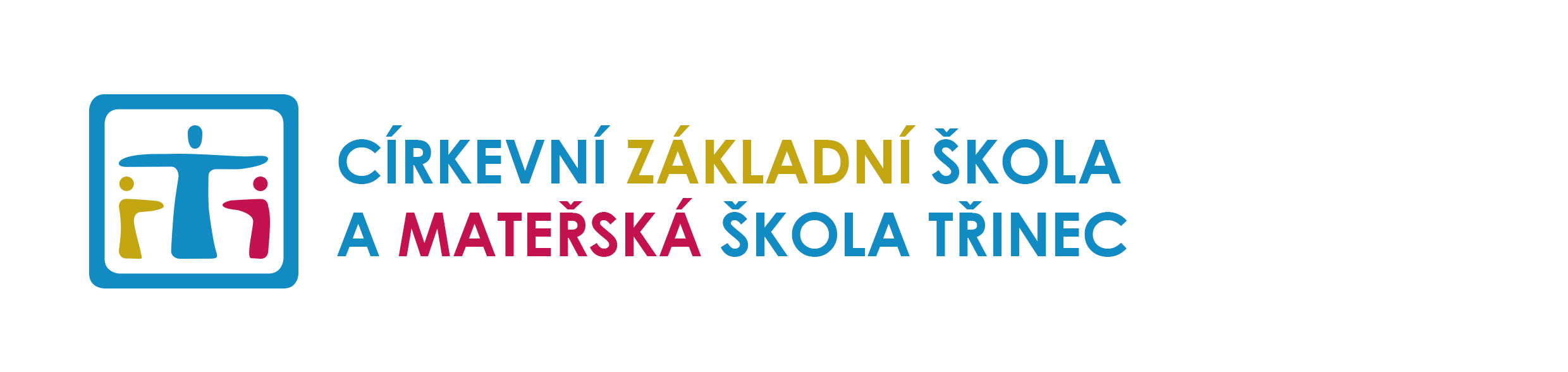                        Oznámení o zahájení individuálního vzděláváníPodle ustanovení § 34b odst. 1 a 2 zákona č. 561/2004 Sb., o předškolním, základním, středním, vyšším odborném a jiném vzdělávání (školský zákon), ve znění pozdějších předpisů, oznamuji individuální vzdělávání dítěte:Označení mateřské školy:   CMŠ …………………………………………………………………………………………Jméno a příjmení dítěte: …………………………………………………………..Místo trvalého pobytu dítěte (u cizince místo pobytu):………………………………………………………………………………………………………………………………………………..Rodné číslo dítěte: ……………………………………………………………………Období, ve kterém má být dítě individuálně vzděláváno: ……………………………………………………Důvody pro individuální vzdělávání dítěte: ………………………………………………………………………………………………………………………………………………………………………………………………………………………Jméno a příjmení zákonného zástupce: ………………………………………………………………………………Místo trvalého pobytu zákonného zástupce:……………………………………………………………………………………………………………………………………………Doručovací adresa (je-li odlišná od místa trvalého pobytu):……………………………………………………………………………………………………………………………………………Telefonický kontakt: ………………………………………………………E-mail: ……………………………………………………………………………Dne: …………………………………………………Podpis zákonného zástupce: ……………………………………………………………………Informace o ověření očekávaných výstupů:Mateřská škola ověří, jakým způsobem je dítě vzděláváno v úrovni osvojování očekávaných výstupů v jednotlivých oblastech uvedených v Rámcovém vzdělávacím programu pro předškolní vzdělávání a případně doporučí zákonnému zástupci další postup při vzdělávání dítěte; způsob a termíny ověření, včetně náhradních termínů, stanoví školní řád tak, aby se ověření uskutečnilo v období od 3. do 4. měsíce od začátku školního roku. V mateřské škole …………………………….…. se podle školního řádu uskuteční ověření dne ……….……………….. s náhradním termínem dne ……….………………..Zákonný zástupce dítěte, které je individuálně vzděláváno, je povinen zajistit účast dítěte u ověření.Ředitel mateřské školy, kam bylo dítě přijato k předškolnímu vzdělávání, ukončí individuální vzdělávání dítěte, pokud zákonný zástupce dítěte nezajistil účast dítěte u ověření, a to ani v náhradním termínu. Odvolání proti rozhodnutí ředitele mateřské školy o ukončení individuálního vzdělávání dítěte nemá odkladný účinek. Po ukončení individuálního vzdělávání dítěte nelze dítě opětovně individuálně vzdělávat.